LA LANGUE DANS TOUS SES ÉTATSEntraînement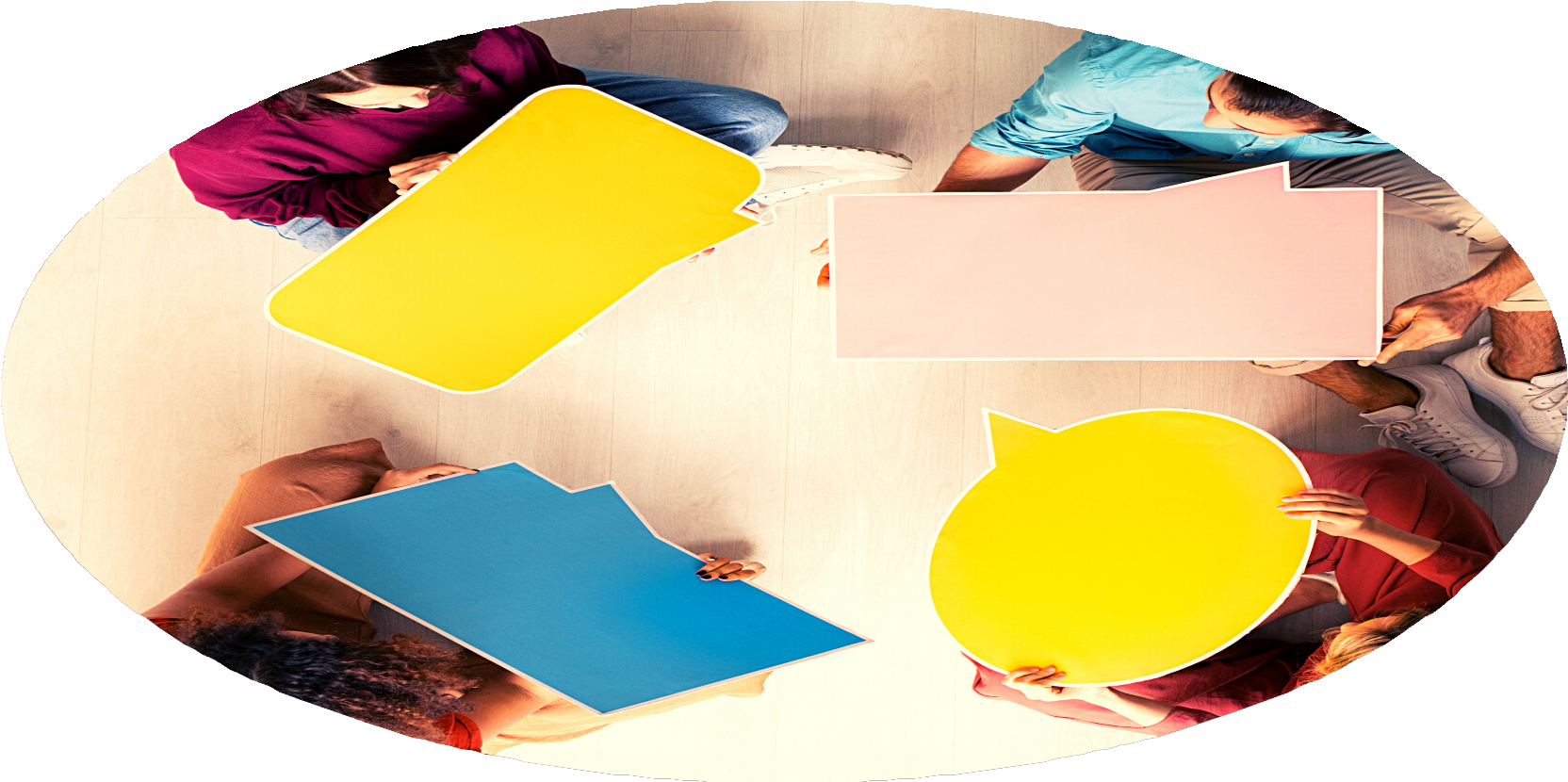 By Creafrench- Réponds aux questions. Formule à chaque fois une phrase complète.Quelle est ta langue maternelle ?...........................................................................................................................................................Quelle langue étrangère aimerais-tu maitriser parfaitement ?...........................................................................................................................................................Cite une langue morte............................................................................................................................................................Quelles langues parle-t-on en Suisse ?...........................................................................................................................................................Quelle est la langue officielle du Brésil ?...........................................................................................................................................................Quelle langue étrangère trouves-tu la plus belle ?...........................................................................................................................................................Comment appelle-t-on le langage qu'utilisent les personnes sourdes et malentendantes pour communiquer ?...........................................................................................................................................................Comment appelle-t-on les mots comme "brol", "ket" et "drache" ? Et connais-tu leur sens ?...........................................................................................................................................................- De quel mot s’agit-il ?Un élément qui compose un mot............................................................................................................................................................Une langue non-officielle, parlée dans une région spécifique............................................................................................................................................................Le fait de parler 3 langues différentes ou plus............................................................................................................................................................Un nouveau mot qui fait son entrée dans une langue............................................................................................................................................................Prononcer chaque lettre d'un mot séparément............................................................................................................................................................Le livre dans lequel on peut chercher la définition d'un mot............................................................................................................................................................- Remplace les mots en gras par leur synonyme.Mes parents ont parlé de politique toute la soirée.................................................................Tu as lu le dernier livre de Virginie Grimaldi ?................................................................Je ne connais pas l'origine du mot "philosophie".................................................................Certains élèves parlent tout le temps pendant les cours.................................................................Tu peux dire ça encore une fois ?................................................................- Complète la phrase par le contraire des mots en gras.Tu aimes la fiction ou tu préfères ... comme les biographies ou les livres de développement personnel ?................................................................Je suis plutôt nul en maths, par contre, je suis très ... en langues.................................................................A l'école on doit s'exprimer en langage standard alors qu'à la maison on utilise plus souvent un langage ...................................................................Arrête un peu de crier tout le temps et essaie de ... pour changer.................................................................Tu as un accent neutre ou ... en français ?................................................................- Chasse l'intrus et explique ton choix.livre - texte - oral - tréma........................................................................................................................................discuter - lire - débattre - converser........................................................................................................................................prononciation - orthographe - rédaction - ponctuation........................................................................................................................................roman - nouvelle - poème - biographie........................................................................................................................................- Que vois-tu ? Note le mot correct.é	?.............................................................................................................................	ë............................................................................................................................ô!............................................................................................................................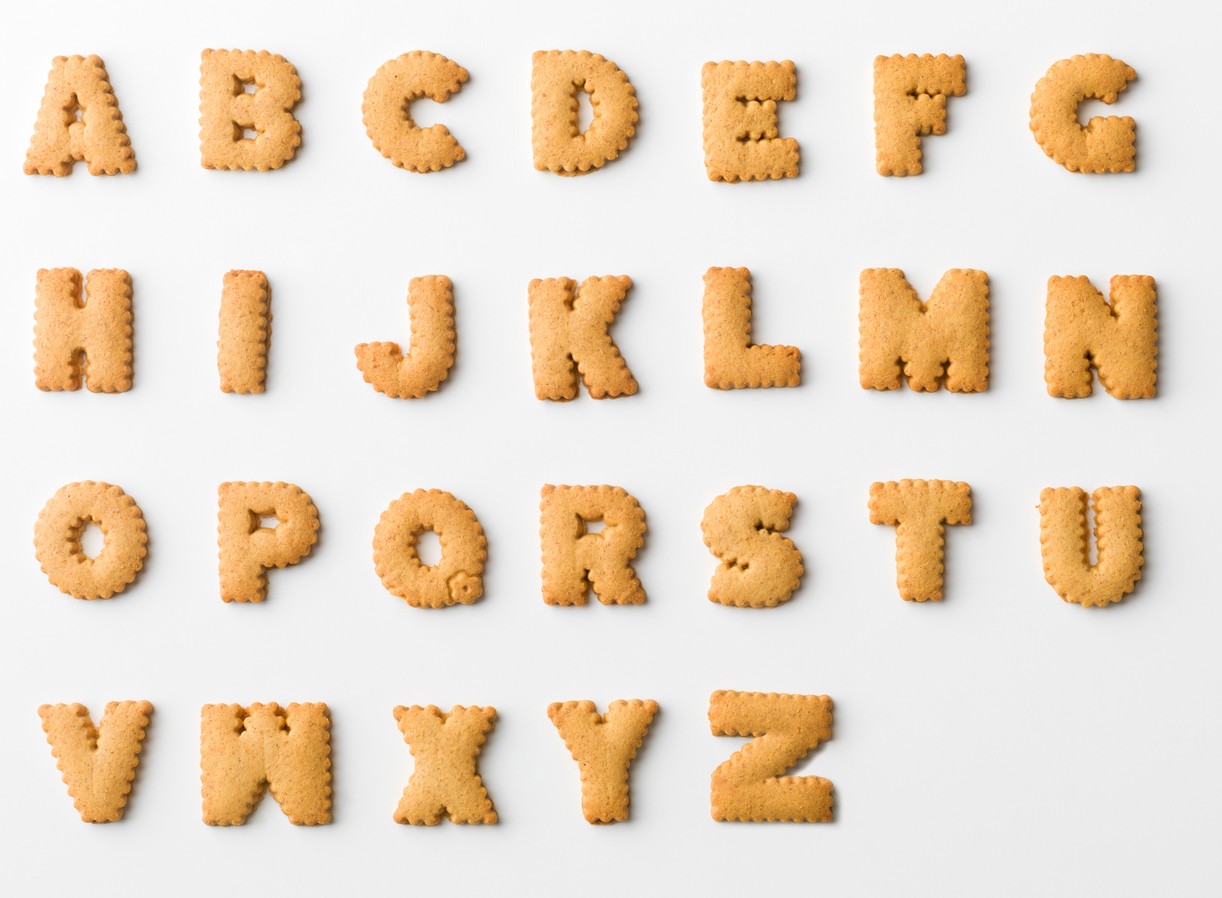 è..............................................................	..............................................................,"poser un lapin"............................................................................................................................- Invente des phrases d’une vingtaine de mots en utilisant les mots donnés. Crée un contexte riche.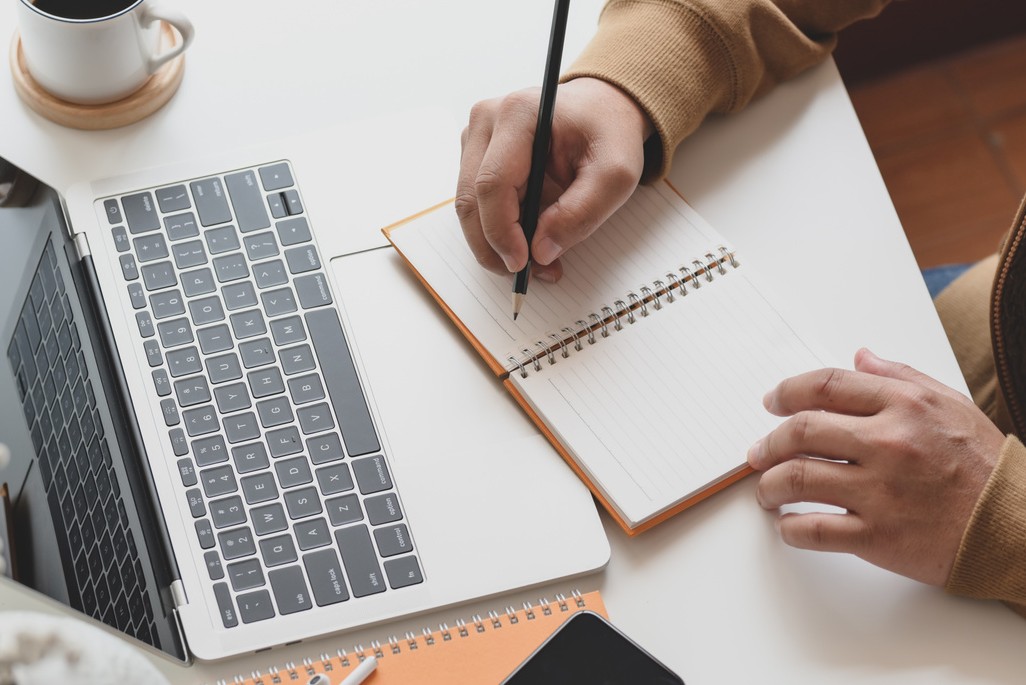 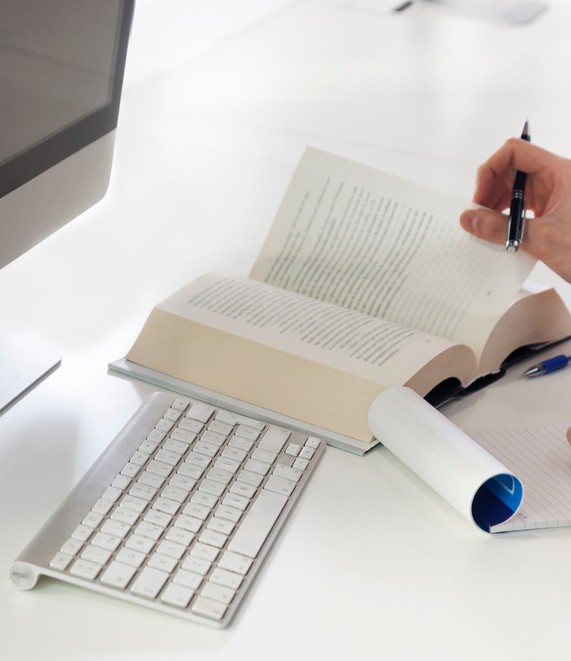 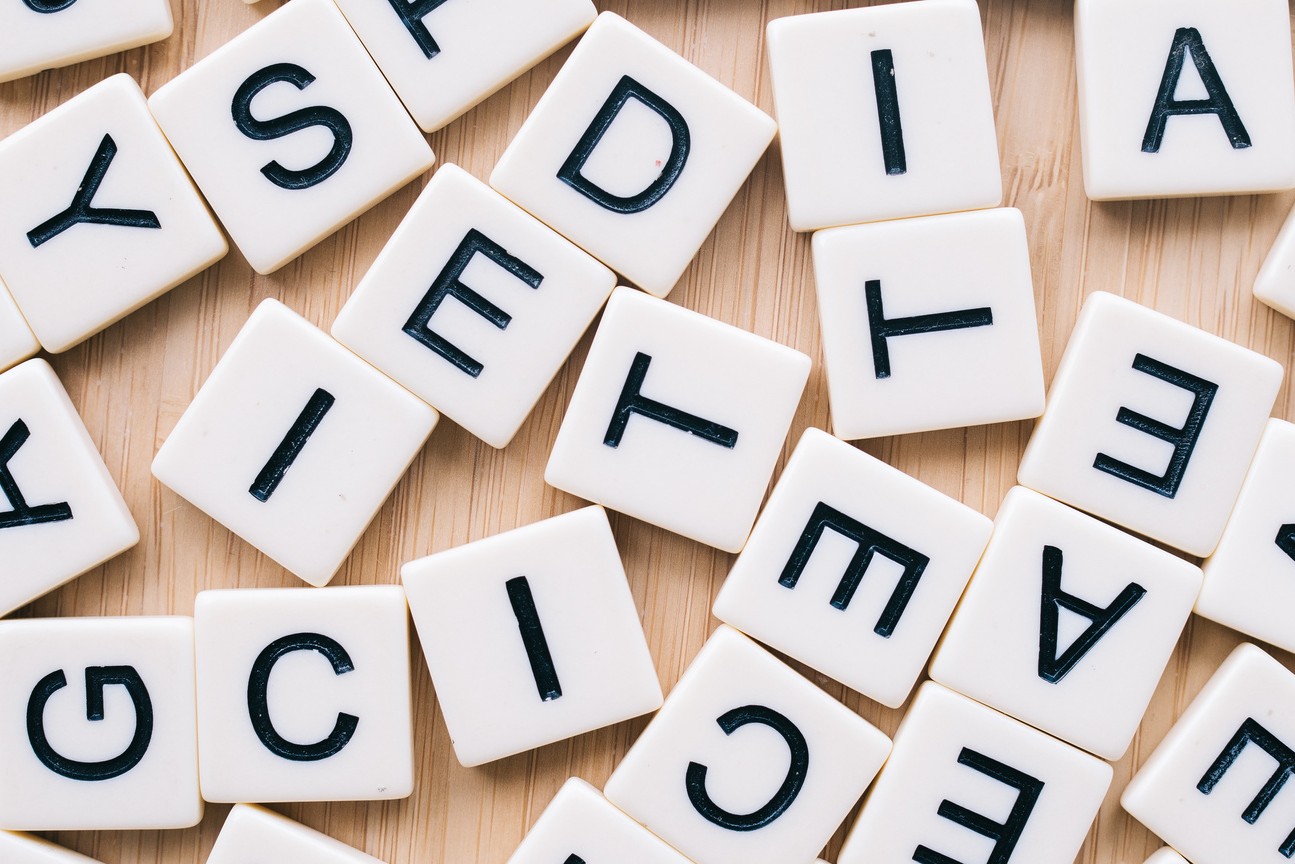 - Complète la phrase de façon logique.A chaque fin de dossier, le prof nous demande de	un texted'une centaine de mots.Un exercice intéressant pour apprendre l'orthographe est ...................................................... .Je n'ai pas compris ce que tu as dit. Tu peux	?Les gens écrivent beaucoup de	d'orthographe sur les réseauxsociaux.J'aime bien lire des	, car ça prend moins de temps que lire unroman.Le bébé a	toute la nuit.- Comment dit-on en français? Veille à bien conjuguer les verbes!9a - uitspreken = ...................................................................Spreken we het woord goed uit ? ................................................................................................Hij sprak dat woord altijd verkeerd uit. .......................................................................................9b - spellen = ...................................................................Hoe spelt men dat woord ? ........................................................................................................Spel dat woord ! ..........................................................................................................................Ik zal het woord voor jou spellen. ...............................................................................................9c - schrijven (schrijfwijze) = ...................................................................Jullie schreven het woord fout. ...................................................................................................Hij schrijft het woord juist. ...........................................................................................................9d - begrijpen = ...................................................................Hij wil dat iedereen het begrijpt.  ................................................................................................We hebben het goed begrepen. ..................................................................................................9e - communiceren = ...................................................................Laten we beter communiceren ! .................................................................................................Ze communiceerden slecht. .......................................................................................................9f - herhalen = ...................................................................Herhaal de zin. ...........................................................................................................................Ik zal het niet meer herhalen. .....................................................................................................